В целях осуществления полномочий по контролю в финансово-бюджетной сфере, приказываю: 1. Внести изменения в приказ Финансового управления администрации МОГО «Ухта»           от 26.12.2018 № 229 «Об утверждении плана контрольно-ревизионной работы Финансового управления администрации МОГО «Ухта» на 2019 год» (далее – приказ) следующего содержания:1.1. В приложении к приказу строку 11 исключить;1.2. Строки 12,13,14,15,16,17 в приложении к приказу считать соответственно 11,12,13,14,15,16.2. Контроль за исполнением данного приказа оставляю за собой.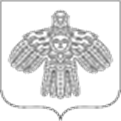 ФИНАНСОВОЕ УПРАВЛЕНИЕ АДМИНИСТРАЦИИ МУНИЦИПАЛЬНОГО ОБРАЗОВАНИЯ ГОРОДСКОГО ОКРУГА «УХТА»ФИНАНСОВОЕ УПРАВЛЕНИЕ АДМИНИСТРАЦИИ МУНИЦИПАЛЬНОГО ОБРАЗОВАНИЯ ГОРОДСКОГО ОКРУГА «УХТА»ФИНАНСОВОЕ УПРАВЛЕНИЕ АДМИНИСТРАЦИИ МУНИЦИПАЛЬНОГО ОБРАЗОВАНИЯ ГОРОДСКОГО ОКРУГА «УХТА»«УХТА» КАР КЫТШЫНМУНИЦИПАЛЬНÖЙ ЮКÖНЛÖНАДМИНИСТРАЦИЯСА СЬÖМ ОВМÖСÖН ВЕСЬКÖДЛАНİН«УХТА» КАР КЫТШЫНМУНИЦИПАЛЬНÖЙ ЮКÖНЛÖНАДМИНИСТРАЦИЯСА СЬÖМ ОВМÖСÖН ВЕСЬКÖДЛАНİН«УХТА» КАР КЫТШЫНМУНИЦИПАЛЬНÖЙ ЮКÖНЛÖНАДМИНИСТРАЦИЯСА СЬÖМ ОВМÖСÖН ВЕСЬКÖДЛАНİН«УХТА» КАР КЫТШЫНМУНИЦИПАЛЬНÖЙ ЮКÖНЛÖНАДМИНИСТРАЦИЯСА СЬÖМ ОВМÖСÖН ВЕСЬКÖДЛАНİН   ПРИКАЗ   ПРИКАЗ   ПРИКАЗ   ПРИКАЗ   ПРИКАЗ   ПРИКАЗ   ПРИКАЗ   ПРИКАЗ11.12.2019№№     219г.Ухта, Республика КомиО внесении изменений в приказ Финансового управления администрации МОГО «Ухта» от 26.12.2018 № 229      «Об утверждении плана контрольно-ревизионной работы Финансового управления администрации МОГО «Ухта» на 2019 год»И. о начальника Финансового управления администрации МОГО «Ухта»                                                         Г. В. Крайн